PRESSEMEDDELELSEGymnasier har lært af hinandenFynske gymnasier var nomineret for deres indsats for at fastholde elever på ungdomsuddannelserne, da Danmarks største socialfondsprojekt holdt afdansningsbal på Koldinghus.Gymnasierne på Fyn er blevet klogere på hinanden i løbet af projektet Hold Fast, som har handlet om at fastholde de elever, der er i fare for at droppe ud af ungdomsuddannelserne. Gymnasierne bød ind med deres erfaringer ift. det bedste introforløb til gymnasierne, og det blev samlet i et katalog.Projektet har været så godt, at det var nomineret til en af de to priser som det bedste projekt til fastholdelse af unge. Som der stod i nomineringen af de fynske gymnasier: ”…de har på mesterlig vis klaret at få det enkelte gymnasiums viden til at blive fælles viden”. Projektet vandt dog ikke. Priserne gik til UU Fyn og UU Billund.Projektet er slut nu, men samarbejdet og et nyt godt netværk lever videre.Der er normalt ikke det store samarbejde mellem de enkelte gymnasier, men vi har lært af hinanden og mener, at det er godt at arbejde sammen for at fastholde de unge.Da vi holdt en konference, hvor de enkelte gymnasier skulle fortælle om sin erfaringer, var der nogle der sagde: ”Ork, det har vi gjort i ti år”, mens andre om det samme sagde: ”What?! Hvorfor har vi aldrig hørt om det?”, fortæller Tine Pihl fra Tornbjerg Gymnasium.Ruth Schaeffer fra Tietgen Handelsgymnasium er én af de fire koordinatorer på projektet, og hun siger, at alle initiativer i projektet har været gode, men at de ikke kan stå alene.Det næste bliver, at vi skal have fokus på kerneydelsen – undervisningen, siger Ruth Schaeffer.Middelfart Gymnasium tog initiativet til udveksling af erfaringer. Tornbjerg Gymnasium, Odense Tekniske Gymnasium, Faaborg Gymnasium og Tietgen Handelsgymnasium gik med i organiseringen.Hold Fast er det største socialfondsprojekt i Danmark. Flere end 20.000 unge i Region Syddanmark og Region Midtjylland har siden 2009 været gennem projektet, som skulle få unge frafaldstruede til at holde fast i ungdomsuddannelserne. Dertil kommer 2.500 medarbejdere, heraf langt de fleste lærere, som også har været tilknyttet Hold Fast.Det fireårige projekt har modtaget 46 millioner kroner, hvoraf halvdelen er kommet fra EU's Socialfond, mens Vækst- og Erhvervsministeriet har bidraget med 25 procent og de to regioner har betalt resten.Yderligere oplysninger:Projektleder Kirsten Bach Kjeldal 2446 1521  Pressekontakt Anette Jorsal 2720 1457PS På foto står Ruth Schaeffer til venstre. Fotograf: Niels RosenvoldMed venlig hilsen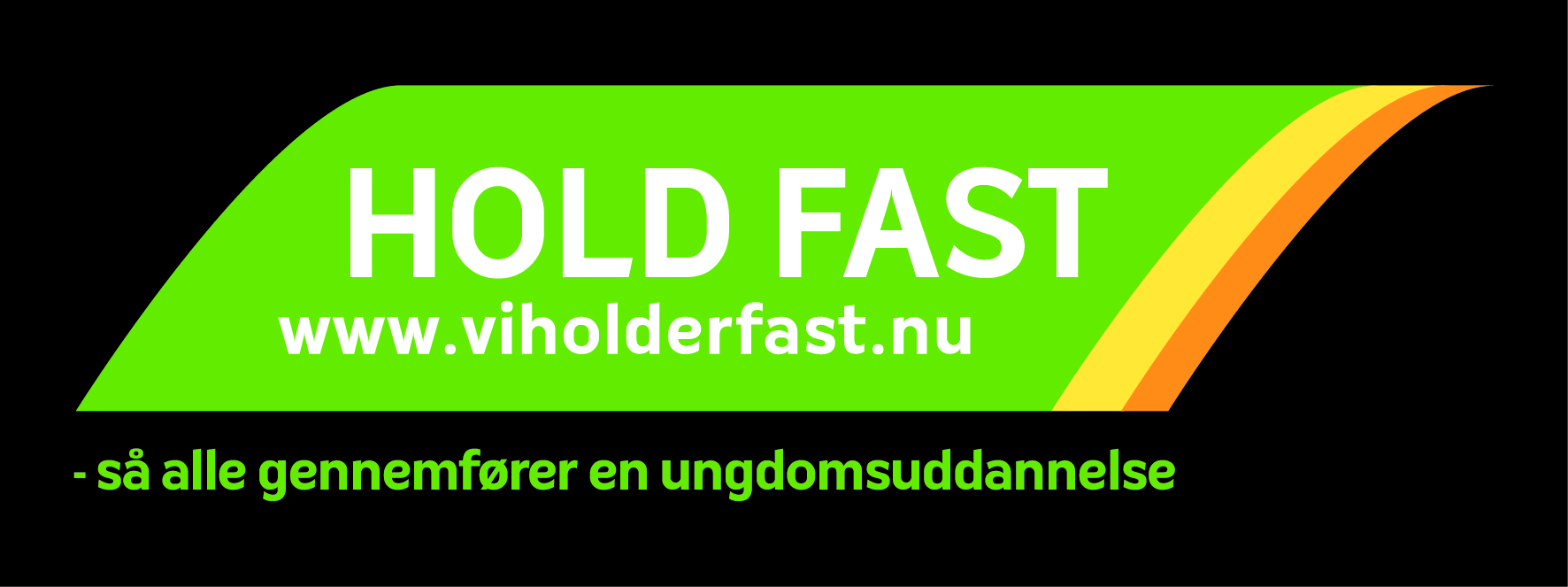 